ПРАВИТЕЛЬСТВО СВЕРДЛОВСКОЙ ОБЛАСТИПОСТАНОВЛЕНИЕот 9 марта 2023 г. N 154-ППОБ УТВЕРЖДЕНИИ ПОРЯДКА УСТАНОВЛЕНИЯ В НОРМАТИВНЫХ ПРАВОВЫХАКТАХ СВЕРДЛОВСКОЙ ОБЛАСТИ ОБЯЗАТЕЛЬНЫХ ТРЕБОВАНИЙ И ОЦЕНКИПРИМЕНЕНИЯ СОДЕРЖАЩИХСЯ В НОРМАТИВНЫХ ПРАВОВЫХ АКТАХСВЕРДЛОВСКОЙ ОБЛАСТИ ОБЯЗАТЕЛЬНЫХ ТРЕБОВАНИЙВ соответствии с Федеральным законом от 31 июля 2020 года N 247-ФЗ "Об обязательных требованиях в Российской Федерации", частью 5 статьи 53 Федерального закона от 21 декабря 2021 года N 414-ФЗ "Об общих принципах организации публичной власти в субъектах Российской Федерации" и пунктом 6 статьи 9-1 Закона Свердловской области от 14 июля 2014 года N 74-ОЗ "Об оценке регулирующего воздействия проектов нормативных правовых актов, экспертизе нормативных правовых актов, установлении и оценке применения обязательных требований в Свердловской области" Правительство Свердловской области постановляет:1. Утвердить Порядок установления в нормативных правовых актах Свердловской области обязательных требований и оценки применения содержащихся в нормативных правовых актах Свердловской области обязательных требований (прилагается).2. Установить, что до 1 января 2024 года исполнительными органами государственной власти Свердловской области не допускаются разработка проектов нормативных правовых актов Свердловской области и (или) принятие нормативных правовых актов Свердловской области, содержащих новые обязательные требования и (или) вносящих изменения в нормативные правовые акты Свердловской области, содержащие обязательные требования (за исключением внесения изменений, не связанных с установлением обязательных требований).3. Исполнительным органам государственной власти Свердловской области, осуществляющим государственный контроль (надзор), привлечение к административной ответственности, предоставление лицензий и иных разрешений, аккредитацию, оценку соответствия продукции, иные формы оценки и экспертизы, в срок до 15 марта 2023 года обеспечить:1) формирование и размещение на интернет-портале по контрольно-надзорной деятельности в Свердловской области в информационно-телекоммуникационной сети "Интернет" (далее - портал) реестра обязательных требований, содержащихся в нормативных правовых актах Свердловской области (далее - реестр);2) размещение на своих официальных сайтах в информационно-телекоммуникационной сети "Интернет" ссылки на раздел портала, содержащий реестр.4. Министерству экономики и территориального развития Свердловской области ежегодно в срок до 15 мая формировать и утверждать план проведения оценки применения обязательных требований, содержащихся в нормативных правовых актах Свердловской области, включенных в реестр.5. Контроль за исполнением настоящего Постановления возложить на Первого Заместителя Губернатора Свердловской области А.В. Шмыкова.6. Настоящее Постановление опубликовать на "Официальном интернет-портале правовой информации Свердловской области" (www.pravo.gov66.ru).ГубернаторСвердловской областиЕ.В.КУЙВАШЕВУтвержденПостановлением ПравительстваСвердловской областиот 9 марта 2023 г. N 154-ПП"Об утверждении Порядка установленияв нормативных правовых актахСвердловской области обязательныхтребований и оценки применениясодержащихся в нормативных правовыхактах Свердловской областиобязательных требований"ПОРЯДОКУСТАНОВЛЕНИЯ В НОРМАТИВНЫХ ПРАВОВЫХ АКТАХСВЕРДЛОВСКОЙ ОБЛАСТИ ОБЯЗАТЕЛЬНЫХ ТРЕБОВАНИЙ И ОЦЕНКИПРИМЕНЕНИЯ СОДЕРЖАЩИХСЯ В НОРМАТИВНЫХ ПРАВОВЫХ АКТАХСВЕРДЛОВСКОЙ ОБЛАСТИ ОБЯЗАТЕЛЬНЫХ ТРЕБОВАНИЙГлава 1. ОБЩИЕ ПОЛОЖЕНИЯ1. Настоящий порядок определяет правовые и организационные основы установления и оценки применения содержащихся в нормативных правовых актах Свердловской области требований, которые связаны с осуществлением предпринимательской и иной экономической деятельности и оценка соблюдения которых осуществляется в рамках государственного контроля (надзора), привлечения к административной ответственности, предоставления лицензий и иных разрешений, аккредитации, оценки соответствия продукции, иных форм оценки и экспертизы (далее - обязательные требования).2. Настоящий порядок распространяется на обязательные требования, попадающие под действие Федерального закона от 31 июля 2020 года N 247-ФЗ "Об обязательных требованиях в Российской Федерации" (далее - Федеральный закон от 31 июля 2020 года N 247-ФЗ).3. Разработка нормативных правовых актов, указанных в пункте 1 настоящего порядка, и оценка применения обязательных требований осуществляются исполнительными органами государственной власти Свердловской области, уполномоченными на осуществление государственного контроля (надзора), привлечение к административной ответственности, предоставление лицензий и иных разрешений, аккредитацию, оценку соответствия продукции, иных форм оценки и экспертизы (далее - контрольный орган).Глава 2. УСТАНОВЛЕНИЕ ОБЯЗАТЕЛЬНЫХ ТРЕБОВАНИЙ4. При установлении обязательных требований путем принятия нормативного правового акта Свердловской области или внесения изменений в нормативный правовой акт Свердловской области такие обязательные требования подлежат оценке контрольным органом на соответствие принципам, установленным Федеральным законом от 31 июля 2020 года N 247-ФЗ, и на предмет достижения целей установления обязательных требований (далее - оценка).Информация о результатах оценки указывается в пояснительной записке к проекту нормативного правового акта Свердловской области, которым предполагается установить обязательное требование.5. Нормативный правовой акт Свердловской области, устанавливающий обязательное требование, должен вступать в силу в срок, установленный частью 1 статьи 3 Федерального закона от 31 июля 2020 года N 247-ФЗ.6. При разработке проекта нормативного правового акта Свердловской области, предусматривающего установление обязательного требования, проводится оценка регулирующего воздействия в порядке, утвержденном Постановлением Правительства Свердловской области от 26.11.2014 N 1051-ПП "О проведении оценки регулирующего воздействия проектов нормативных правовых актов Свердловской области и экспертизы нормативных правовых актов Свердловской области" (далее - Постановление Правительства Свердловской области от 26.11.2014 N 1051-ПП), за исключением случаев, предусмотренных Федеральными законами от 31 июля 2020 года N 247-ФЗ и от 21 декабря 2021 года N 414-ФЗ "Об общих принципах организации публичной власти в субъектах Российской Федерации".7. При установлении в нормативном правовом акте Свердловской области обязательных требований должны быть соблюдены принципы, установленные Федеральным законом от 31 июля 2020 года N 247-ФЗ, и определены:1) содержание обязательных требований (условия, ограничения, запреты, обязанности);2) лица, обязанные соблюдать обязательные требования (физические и юридические лица, осуществляющие предпринимательскую и иную экономическую деятельность);3) в зависимости от объекта установления обязательных требований:осуществляемая деятельность, совершаемые действия, в отношении которых устанавливаются обязательные требования;лица и используемые объекты, к которым предъявляются обязательные требования при осуществлении деятельности, совершении действий;результаты осуществления деятельности, совершения действий, в отношении которых устанавливаются обязательные требования;4) формы оценки соблюдения обязательных требований (государственный контроль (надзор), привлечение к административной ответственности, предоставление лицензий и иных разрешений, аккредитация, оценка соответствия продукции и иные формы оценки и экспертизы);5) контрольный орган.8. Проекты нормативных правовых актов Свердловской области, устанавливающих обязательные требования, подлежат публичному обсуждению.9. Положения нормативных правовых актов Свердловской области, содержащие обязательные требования, принятые до вступления в силу настоящего порядка и не имеющие срока действия, действуют до вступления в силу изменений в указанные нормативные правовые акты Свердловской области в части установления срока их действия или признания утратившими силу.10. Нормативным правовым актом Свердловской области, содержащим обязательные требования, должен предусматриваться срок их действия, который не может превышать шесть лет со дня вступления его в силу.По результатам оценки применения обязательных требований может быть принято решение о продлении установленного нормативным правовым актом Свердловской области, содержащим обязательные требования, срока их действия не более чем на шесть лет.Глава 3. ОЦЕНКА ПРИМЕНЕНИЯ ОБЯЗАТЕЛЬНЫХ ТРЕБОВАНИЙ11. При оценке применения обязательные требования подлежат оценке на соответствие принципам, установленным Федеральным законом от 31 июля 2020 года N 247-ФЗ, а также на предмет достижения целей установления обязательных требований.12. Оценка применения обязательных требований осуществляется контрольным органом путем проведения экспертизы нормативных правовых актов Свердловской области, содержащих обязательные требования, в том числе путем проведения оценки фактического воздействия, в соответствии с планом проведения оценки применения обязательных требований.13. Этапы оценки применения обязательных требований:1) формирование, утверждение и актуализация Министерством экономики и территориального развития Свердловской области (далее - Министерство экономики) плана проведения оценки применения обязательных требований;2) включение нормативного правового акта Свердловской области, содержащего обязательные требования, Министерством экономики в решение о проведении экспертизы нормативных правовых актов Свердловской области на очередной календарный год;3) проведение экспертизы нормативных правовых актов Свердловской области, содержащих обязательные требования, в соответствии с порядком, утвержденным Постановлением Правительства Свердловской области от 26.11.2014 N 1051-ПП;4) рассмотрение Координационным советом по оценке регулирующего воздействия, созданным в соответствии с Постановлением Правительства Свердловской области от 21.11.2019 N 826-ПП "О создании Координационного совета по оценке регулирующего воздействия", проектов заключений о результатах экспертизы нормативных правовых актов Свердловской области, содержащих обязательные требования, и принятие решений о целесообразности:продления срока действия нормативного правового акта Свердловской области, содержащего обязательные требования (его отдельных положений), без внесения изменений;продления срока действия нормативного правового акта Свердловской области, содержащего обязательные требования (его отдельных положений), с внесением в него (его отдельные положения) изменений;отмены (признания утратившим силу) нормативного правового акта Свердловской области, содержащего обязательные требования (его отдельных положений);5) подготовка контрольным органом проекта нормативного правового акта Свердловской области о внесении изменений в нормативный правовой акт Свердловской области, содержащий обязательные требования, на основании заключения об экспертизе нормативного правового акта Свердловской области, содержащего обязательные требования, и актуализация реестра обязательных требований, содержащихся в нормативных правовых актах Свердловской области (далее - реестр).14. Подготовку проекта заключения о результатах экспертизы нормативного правового акта Свердловской области, содержащего обязательные требования, выполняет контрольный орган при необходимости с учетом дополнительной информации, полученной от иных заинтересованных органов и организаций, о практике применения ими обязательных требований.Глава 4. ФОРМИРОВАНИЕ И УТВЕРЖДЕНИЕ ПЛАНА ПРОВЕДЕНИЯОЦЕНКИ ПРИМЕНЕНИЯ ОБЯЗАТЕЛЬНЫХ ТРЕБОВАНИЙ15. Формирование, утверждение и актуализация плана проведения оценки применения обязательных требований осуществляются Министерством экономики на основании реестра.16. Формирование плана проведения оценки применения обязательных требований осуществляется по форме согласно приложению к настоящему порядку.17. План проведения оценки применения обязательных требований размещается Министерством экономики в табличном виде с возможностью его скачивания для неограниченного круга лиц в формате XLSX на официальном сайте в информационно-телекоммуникационной сети "Интернет", предназначенном для размещения информации об оценке регулирующего воздействия проектов нормативных правовых актов Свердловской области и экспертизе нормативных правовых актов Свердловской области, содержащих обязательные требования.18. Оценка применения обязательных требований, содержащихся в нормативных правовых актах Свердловской области, принятых до вступления в силу настоящего порядка, планируется:в случае проведения экспертизы, в том числе оценки фактического воздействия, нормативного правового акта Свердловской области, содержащего обязательное требование, через 3 года после проведения такой экспертизы;в случае отсутствия экспертизы, в том числе оценки фактического воздействия, в отношении нормативного правового акта Свердловской области, содержащего обязательное требование, на следующий год после вступления в силу настоящего порядка и включения обязательного требования в реестр.19. Оценка применения обязательных требований, принятых после вступления в силу настоящего порядка и имеющих срок действия, планируется:в случае если при проведении оценки регулирующего воздействия нормативного правового акта Свердловской области, содержащего обязательное требование, установлена высокая степень регулирующего воздействия обязательного требования, через 3 года после вступления в силу обязательного требования;в случае если при проведении оценки регулирующего воздействия нормативного правового акта Свердловской области, содержащего обязательное требование, установлена средняя или низкая степень регулирующего воздействия обязательного требования, через 5 лет после вступления в силу обязательного требования, но не позднее чем за год до окончания срока действия обязательного требования.Глава 5. ФОРМИРОВАНИЕ, ВЕДЕНИЕ И АКТУАЛИЗАЦИЯ РЕЕСТРА20. В целях обеспечения систематизации обязательных требований и информирования заинтересованных лиц об обязательных требованиях, установивших их нормативных правовых актах Свердловской области, о сроке их действия, а также в целях формирования базы данных о нормативных правовых актах Свердловской области, содержащих обязательные требования, ведется реестр.21. Реестр формируется и ведется на основании сведений, включаемых контрольным органом, об обязательных требованиях, содержащихся в нормативных правовых актах Свердловской области, и о сроке их действия (далее - сведения об обязательных требованиях).22. Реестр представляет собой таблицу, которая ведется в электронной форме.23. Задачами ведения реестра являются:1) формирование базы данных об обязательных требованиях и нормативных правовых актах Свердловской области (их отдельных положениях), содержащих обязательные требования;2) информирование заинтересованных лиц об обязательных требованиях;3) использование данных реестра в целях составления Министерством экономики плана проведения оценки применения обязательных требований, содержащихся в нормативных правовых актах Свердловской области.24. Сведения об обязательных требованиях, сформированные контрольным органом для включения в реестр, утверждаются руководителем контрольного органа или заместителем руководителя контрольного органа.25. Реестр размещается на интернет-портале по контрольно-надзорной деятельности в Свердловской области в информационно-телекоммуникационной сети "Интернет" (далее - портал КНД) в формате XLSX с возможностью его скачивания для неограниченного круга лиц.На официальном сайте контрольного органа в информационно-телекоммуникационной сети "Интернет" размещается ссылка на раздел портала КНД, в котором содержится реестр.26. Актуализация сведений об обязательных требованиях, устанавливаемых в реестре, производится контрольным органом в день вступления в силу нормативного правового акта Свердловской области, содержащего обязательное требование, либо внесения изменения или признания утратившим силу нормативного правового акта Свердловской области, содержащего обязательное требование.27. Хранение в реестре сведений об обязательных требованиях, в том числе недействующих, осуществляется на постоянной основе.28. Реестр включает следующие сведения (атрибуты) в отношении каждого обязательного требования:1) содержание обязательного требования (условия, ограничения, запреты и обязанности);2) структурная единица нормативного правового акта Свердловской области, содержащего обязательное требование, и текстовое описание обязательного требования;3) срок действия обязательного требования;4) сведения о статусе обязательного требования (действующее или недействующее);5) вид, наименование и реквизиты нормативного правового акта Свердловской области, содержащего обязательное требование;6) ссылка на текст нормативного правового акта Свердловской области, опубликованного в официальных источниках, или ссылка на прямое скачивание нормативного правового акта Свердловской области с официального сайта контрольного органа;7) объект установления обязательного требования (осуществляемая деятельность, совершаемые действия, в отношении которых устанавливаются обязательные требования, лица и используемые объекты, к которым предъявляются обязательные требования при осуществлении деятельности, совершении действий, результаты осуществления деятельности, совершения действий, в отношении которых устанавливаются обязательные требования);8) сферы общественных отношений, затрагиваемые обязательным требованием;9) виды экономической деятельности лиц, обязанных соблюдать обязательное требование, в соответствии с "ОК 034-2014 (КПЕС 2008). Общероссийский классификатор продукции по видам экономической деятельности", утвержденным Приказом Федерального агентства по техническому регулированию и метрологии от 31.01.2014 N 14-ст "О принятии и введении в действие Общероссийского классификатора видов экономической деятельности (ОКВЭД2) ОК 029-2014 (КДЕС Ред. 2) и Общероссийского классификатора продукции по видам экономической деятельности (ОКПД2) ОК 034-2014 (КПЕС 2008)" (в случае если обязательное требование устанавливается в отношении деятельности лиц);10) форма оценки соблюдения обязательного требования (государственный контроль (надзор), привлечение к административной ответственности, предоставление лицензий, разрешений, аккредитация, оценка соответствия, экспертиза, аттестация, иные формы оценки и экспертизы);11) перечень документов (сведений), подтверждающих соответствие субъекта (объекта) обязательному требованию (при наличии);12) исполнительные органы государственной власти Свердловской области и уполномоченные организации, осуществляющие выдачу документов или предоставление сведений, подтверждающих соответствие субъекта (объекта) обязательному требованию (при наличии);13) вид государственного контроля (надзора), наименование вида разрешительной деятельности (полномочия по предоставлению лицензий, иных разрешений и аккредитации), в рамках которых обеспечивается оценка соблюдения обязательного требования (при наличии);14) ответственность, предусмотренная за несоблюдение обязательного требования (при наличии);15) наименование и реквизиты нормативного правового акта Свердловской области, устанавливающего ответственность за несоблюдение обязательного требования;16) реквизиты структурной единицы нормативного правового акта Свердловской области, устанавливающего ответственность за несоблюдение обязательного требования, и ее текст;17) исполнительные органы государственной власти Свердловской области, осуществляющие государственный контроль (надзор) и оценку соблюдения обязательных требований;18) наименования исполнительных органов государственной власти Свердловской области и уполномоченных организаций, осуществляющих полномочия по привлечению к административной ответственности за нарушение обязательного требования;19) гиперссылки на проверочные листы (после их утверждения) в формате, допускающем их использование для самообследования (при наличии);20) гиперссылки на руководство по соблюдению обязательных требований, иные документы ненормативного характера, содержащие информацию об обязательном требовании и порядке его соблюдения (при их наличии).29. Перечень лиц, ответственных за размещение сведений в реестре, их актуализацию, подлежит утверждению приказом контрольного органа.30. Реестр не может устанавливать новые обязательные требования или включать требования, не установленные нормативными правовыми актами Свердловской области.Приложениек Порядку установления в нормативныхправовых актах Свердловской областиобязательных требований и оценкиприменения содержащихся в нормативныхправовых актах Свердловской областиобязательных требованийФормаПЛАНпроведения оценки применения обязательных требований,устанавливаемых в нормативных правовых актахСвердловской области--------------------------------* Контрольный орган - исполнительный орган государственной власти Свердловской области, осуществляющий государственный контроль (надзор), привлечение к административной ответственности, предоставление лицензий и иных разрешений, аккредитацию, оценку соответствия продукции, иные формы оценки и экспертизы.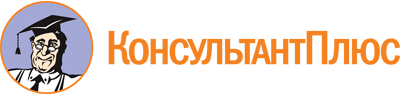 Постановление Правительства Свердловской области от 09.03.2023 N 154-ПП
"Об утверждении Порядка установления в нормативных правовых актах Свердловской области обязательных требований и оценки применения содержащихся в нормативных правовых актах Свердловской области обязательных требований"Документ предоставлен КонсультантПлюс

www.consultant.ru

Дата сохранения: 28.03.2023
 Номер строкиСодержание обязательного требования (условия, ограничения, запреты, обязанности)Реквизиты структурной единицы нормативного правового акта Свердловской области, содержащего обязательное требование (текстовое описание обязательного требования)Вид, реквизиты и наименование нормативного правового акта Свердловской области, содержащего обязательное требованиеСрок действия обязательного требованияИсполнительный орган государственной власти Свердловской области, осуществляющий оценку соблюдения обязательных требований, устанавливаемых в нормативных правовых актах Свердловской области, ответственный за проведение оценки применения содержащихся в нормативных правовых актах Свердловской области обязательных требований, связанных с осуществлением предпринимательской и иной экономической деятельностиГод проведения оценки применения содержащихся в нормативных правовых актах Свердловской области обязательных требований, связанных с осуществлением предпринимательской и иной экономической деятельности12345671.Контрольный орган 1 *Контрольный орган 1 *Контрольный орган 1 *Контрольный орган 1 *Контрольный орган 1 *Контрольный орган 1 *2.3.4.Контрольный орган 2 *Контрольный орган 2 *Контрольный орган 2 *Контрольный орган 2 *Контрольный орган 2 *Контрольный орган 2 *5.6.7.Контрольный орган N *Контрольный орган N *Контрольный орган N *Контрольный орган N *Контрольный орган N *Контрольный орган N *8.9.